По исполнению мероприятий в рамках Указа Главы Республики от 2 марта 2020г. № УГ-80 «О Дне поминовения и почитания в Республике Башкортостан в сельском поселении Среднекарамалинский сельсовет установлены информационные стенды перед кладбищами, силами жителей сёл проведены субботники по очистке территорий кладбищ, проведен ремонт ограждений и заборов. 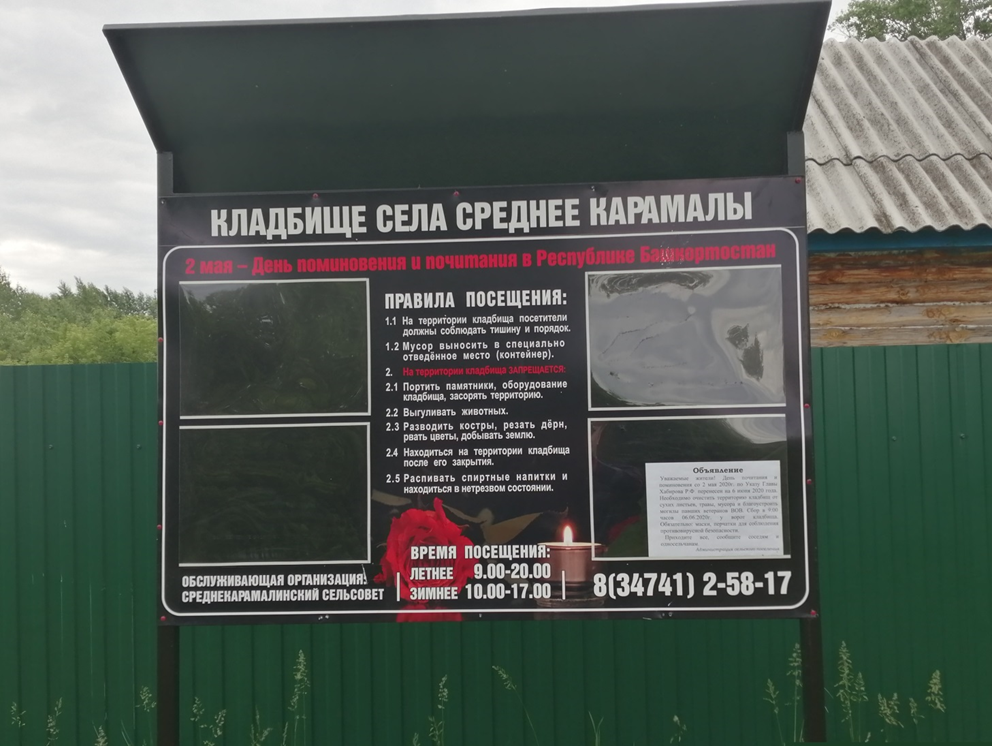 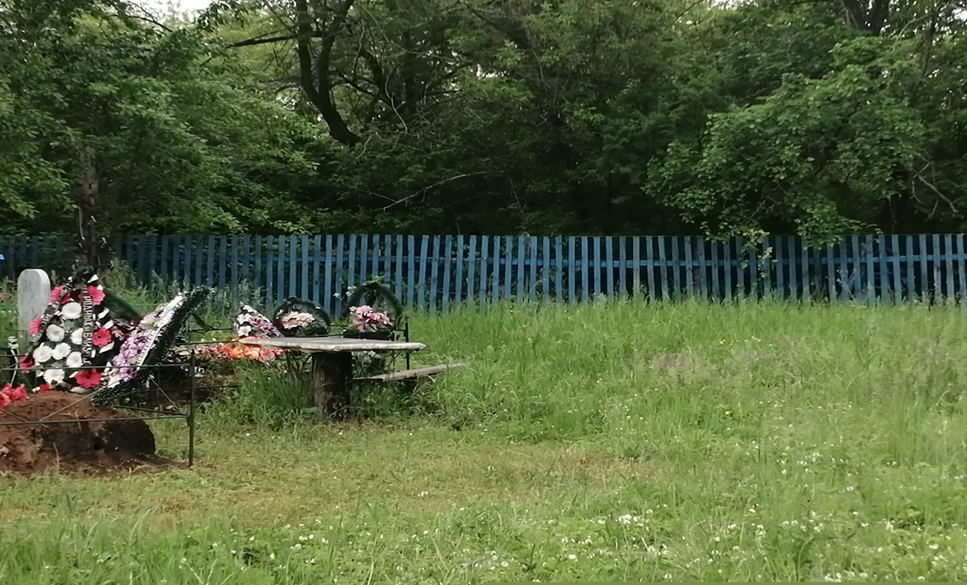 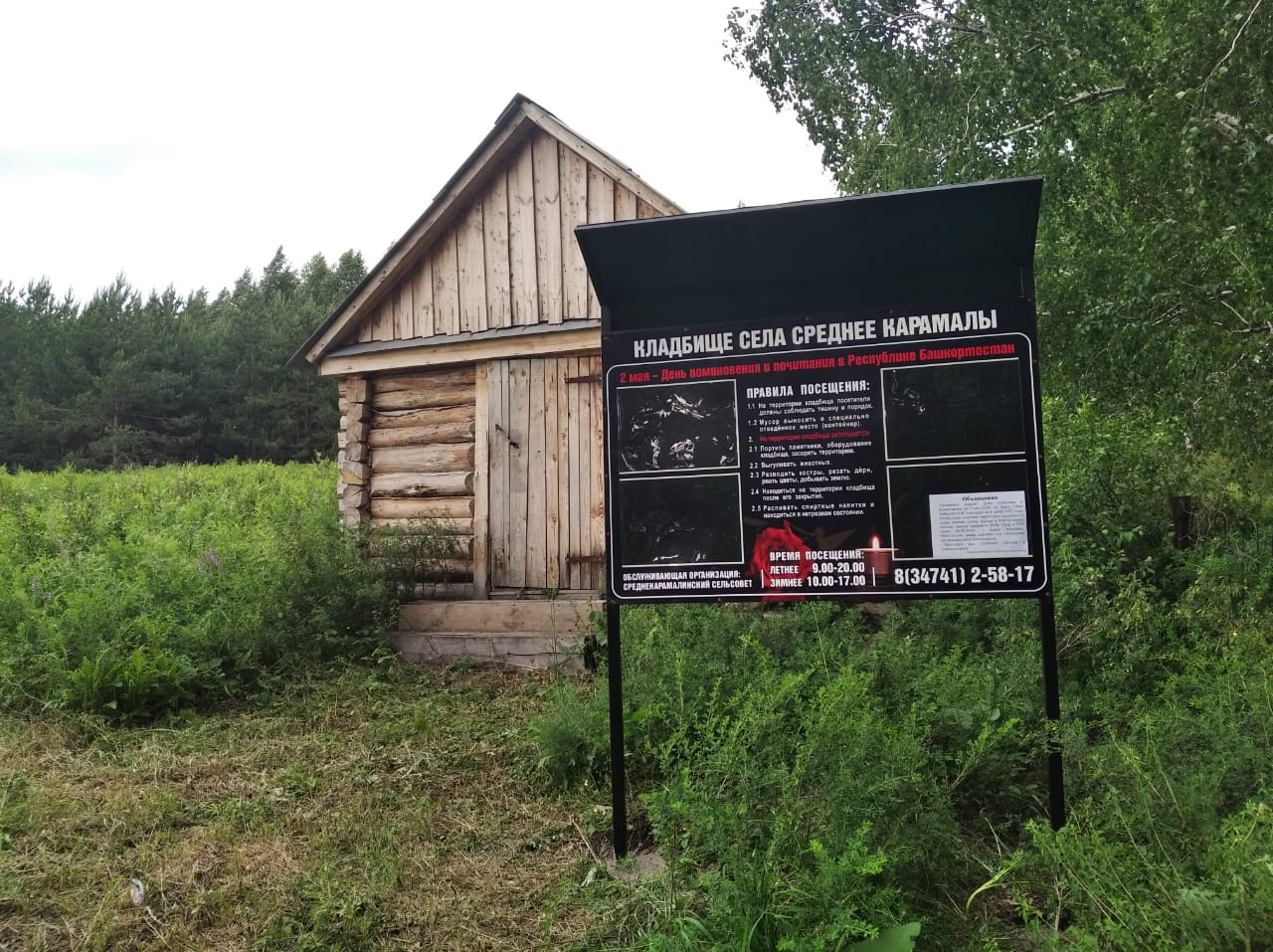 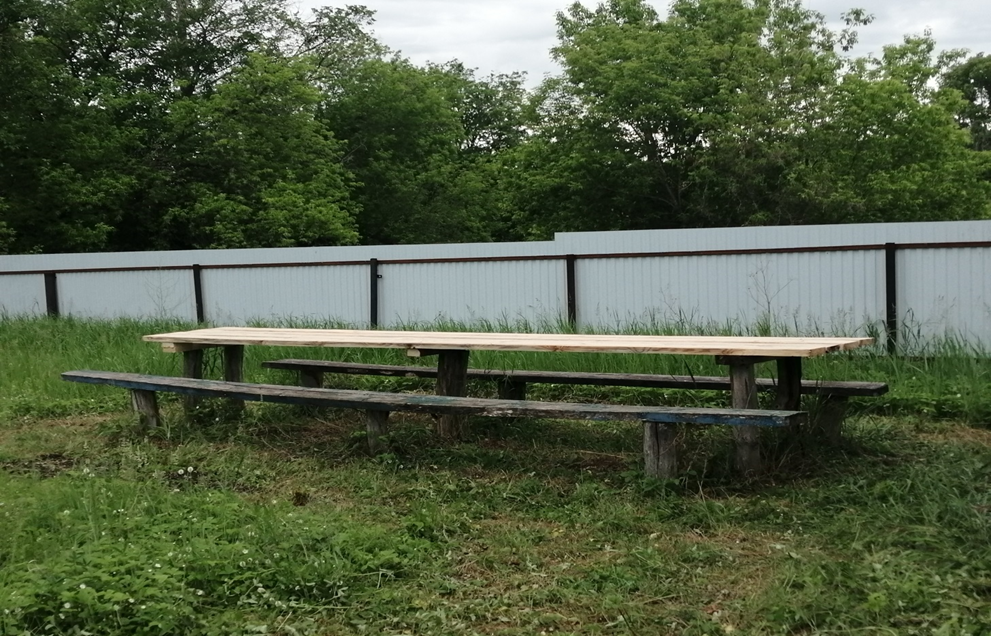 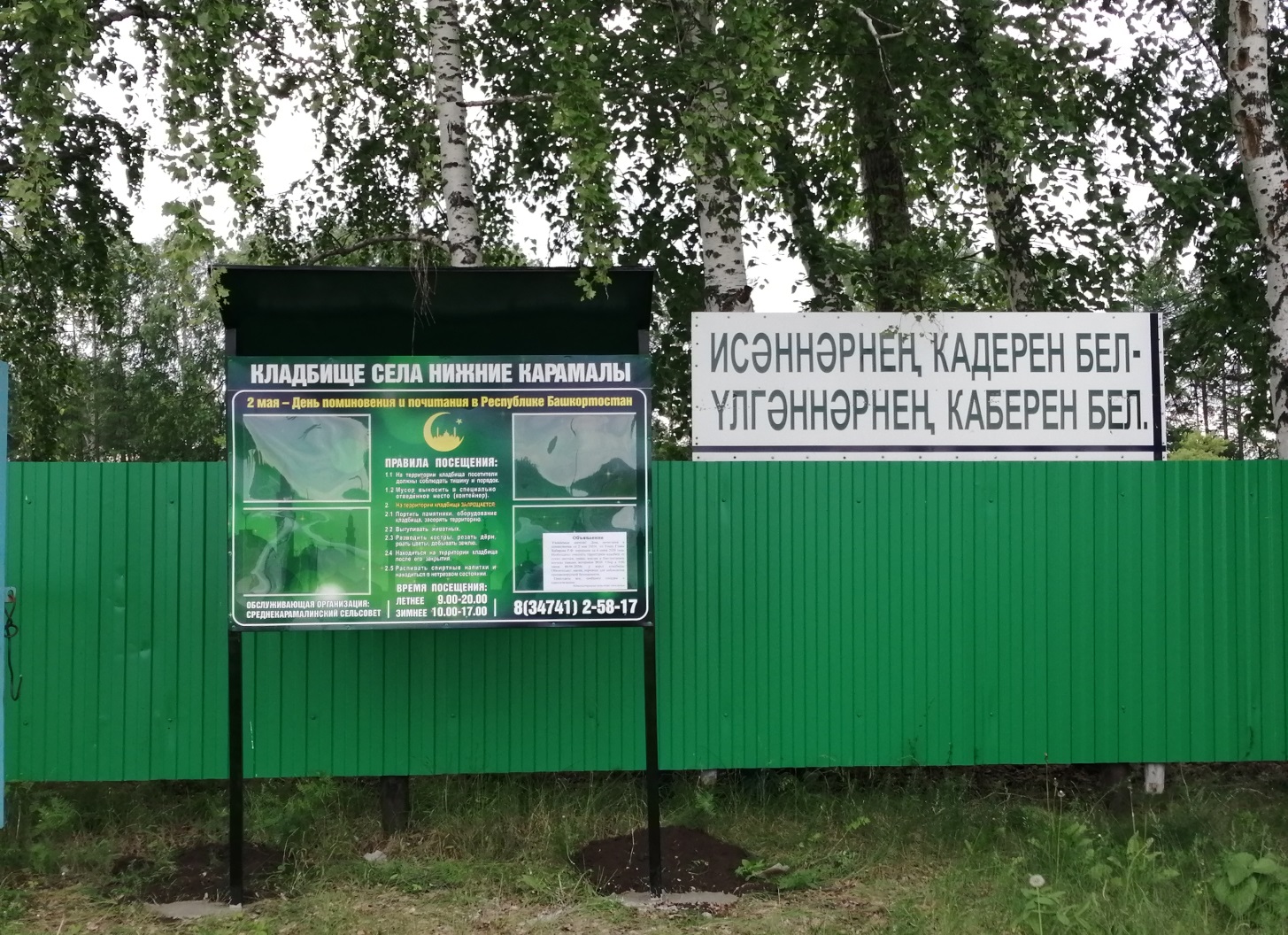 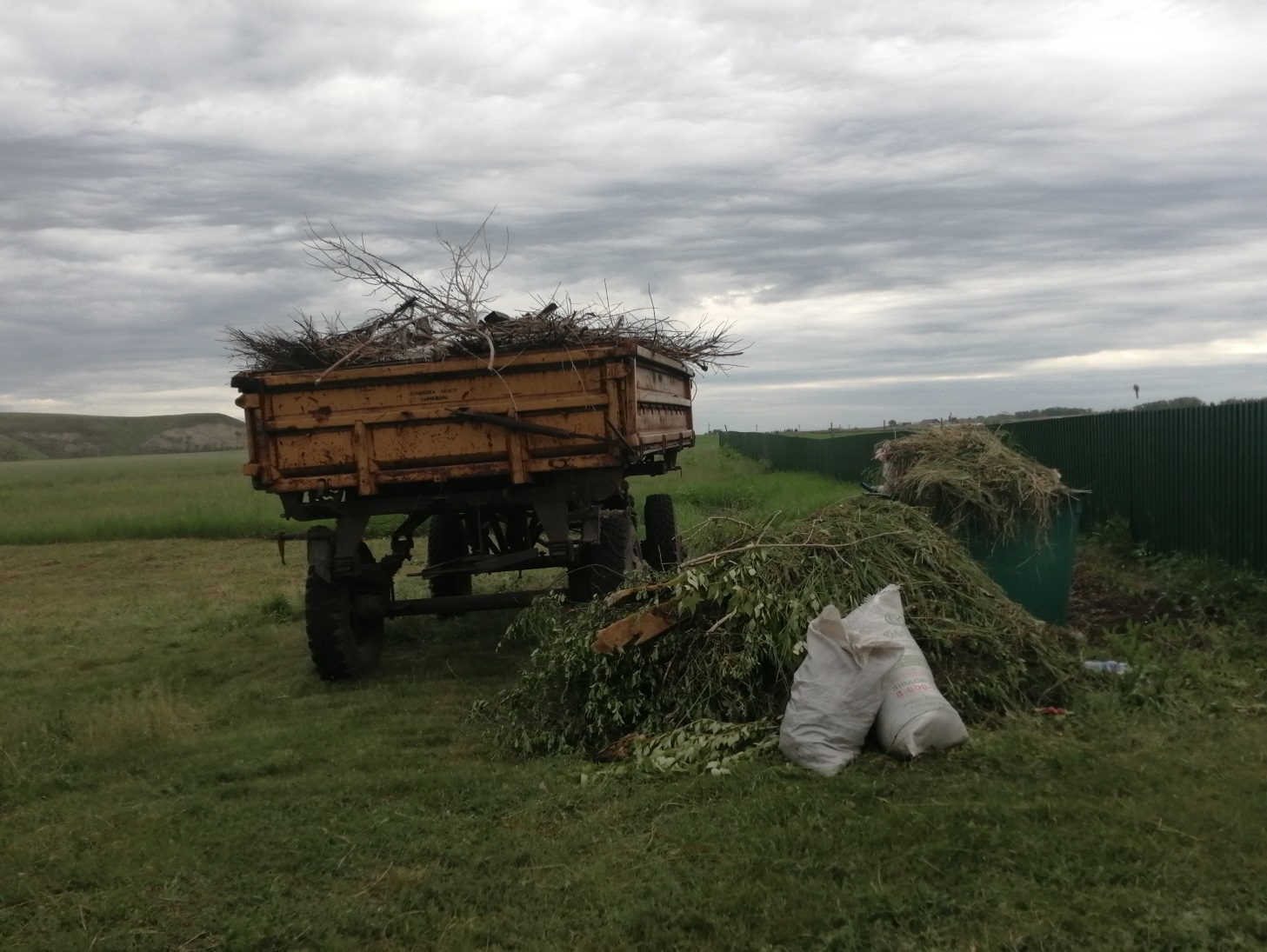 